2025 Guyana Holidays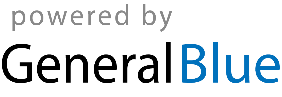 Guyana 2025 CalendarGuyana 2025 CalendarGuyana 2025 CalendarGuyana 2025 CalendarGuyana 2025 CalendarGuyana 2025 CalendarGuyana 2025 CalendarGuyana 2025 CalendarGuyana 2025 CalendarGuyana 2025 CalendarGuyana 2025 CalendarGuyana 2025 CalendarGuyana 2025 CalendarGuyana 2025 CalendarGuyana 2025 CalendarGuyana 2025 CalendarGuyana 2025 CalendarGuyana 2025 CalendarGuyana 2025 CalendarGuyana 2025 CalendarGuyana 2025 CalendarGuyana 2025 CalendarGuyana 2025 CalendarJanuaryJanuaryJanuaryJanuaryJanuaryJanuaryJanuaryFebruaryFebruaryFebruaryFebruaryFebruaryFebruaryFebruaryMarchMarchMarchMarchMarchMarchMarchSuMoTuWeThFrSaSuMoTuWeThFrSaSuMoTuWeThFrSa123411567891011234567823456781213141516171891011121314159101112131415192021222324251617181920212216171819202122262728293031232425262728232425262728293031AprilAprilAprilAprilAprilAprilAprilMayMayMayMayMayMayMayJuneJuneJuneJuneJuneJuneJuneSuMoTuWeThFrSaSuMoTuWeThFrSaSuMoTuWeThFrSa12345123123456767891011124567891089101112131413141516171819111213141516171516171819202120212223242526181920212223242223242526272827282930252627282930312930JulyJulyJulyJulyJulyJulyJulyAugustAugustAugustAugustAugustAugustAugustSeptemberSeptemberSeptemberSeptemberSeptemberSeptemberSeptemberSuMoTuWeThFrSaSuMoTuWeThFrSaSuMoTuWeThFrSa1234512123456678910111234567897891011121313141516171819101112131415161415161718192020212223242526171819202122232122232425262727282930312425262728293028293031OctoberOctoberOctoberOctoberOctoberOctoberOctoberNovemberNovemberNovemberNovemberNovemberNovemberNovemberDecemberDecemberDecemberDecemberDecemberDecemberDecemberSuMoTuWeThFrSaSuMoTuWeThFrSaSuMoTuWeThFrSa1234112345656789101123456787891011121312131415161718910111213141514151617181920192021222324251617181920212221222324252627262728293031232425262728292829303130Jan 1	New Year’s DayFeb 23	Republic DayApr 18	Good FridayApr 21	Easter MondayMay 1	Labour DayMay 5	Arrival DayMay 26	Independence DayJun 6	Eid Ul AdhaJul 7	CARICOM DayAug 1	Emancipation DaySep 4	Youman NabiDec 25	Christmas DayDec 26	Boxing Day